Big 3 Warm Up 10/25Word of the Day: TiradeNoun A protracted speech usually marked by intemperate, vituperative, or harshly censorious languageExample Sentence:  He went into a tirade about the failures of the government.8th Grade Social Studies Trivia:Who was known as the "Swamp Fox"?Picture Response:Write a two to three sentence interpretation of this image.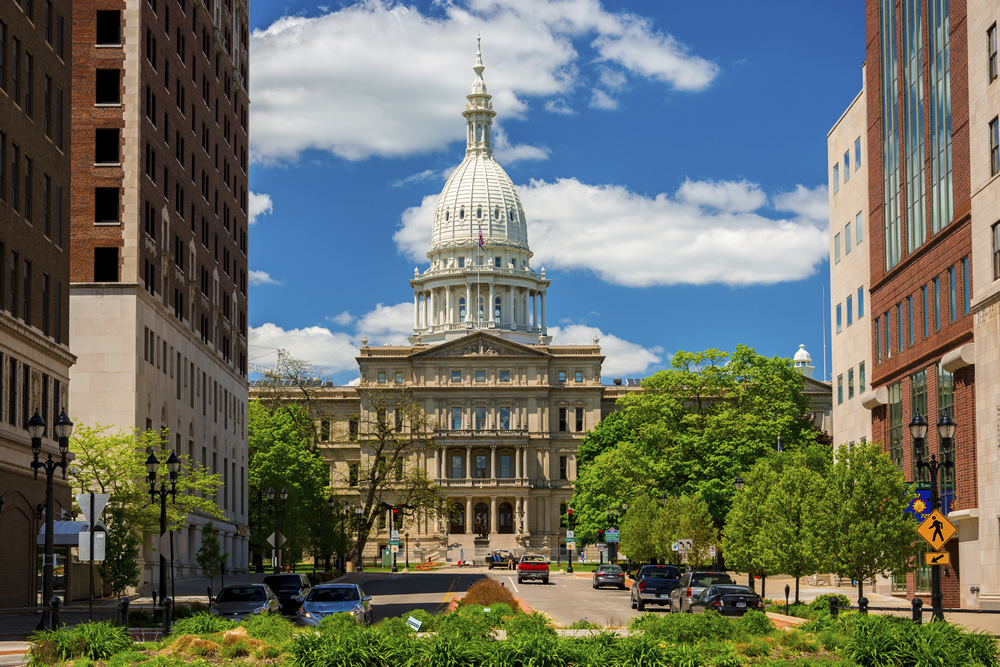 Quote of the day:“Vendi! Vidi! Vici!”
Francis Marion, Marion led guerilla raids against British troops, primarily in South Carolina. He would then withdraw into swamp country, which was unfamiliar territory to the BritishM1 Carbine